REQUERIMENTO Nº 387/2018Requer Voto de pesar pelo falecimento do Sr. Euclides Caneo, ocorrido recentemente.Senhor Presidente, Senhores Vereadores,Nos termos do Art. 102, Inciso IV, do Regimento Interno desta Casa de Leis, requeiro a Vossa Excelência que se digne a registrar nos Anais desta Casa de Leis voto de profundo pesar pelo falecimento do Sr. Euclides Caneo, ocorrido no último dia 18 de Março.Requeiro, ainda, que desta manifestação seja dada ciência aos seus familiares, encaminhando cópia do presente Rua Antônio Cherubim Sanches, 228 - Bairro Morro Alto em Limeira.Justificativa:Tinha 85 anos. Era casado com Wilhelmina Cornelia Bep Paulina de Jong, deixando os filhos: Luiz e Soraya. Benquisto por todos os familiares e amigos, seu passamento causou grande consternação e saudades, todavia, sua memória há de ser cultuada por todos que em vida o amaram.Que Deus esteja presente nesse momento de separação e dor, para lhes dar força e consolo.É, pois, este o Voto, através da Câmara de Vereadores, em homenagem póstuma e em sinal de solidariedade.Plenário “Dr. Tancredo Neves”, em 20 de Março de 2018.José Luís Fornasari“Joi Fornasari” - Vereador -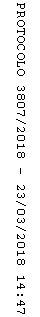 